School Routines - arriving and going home visual prompts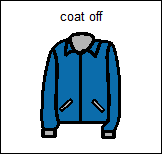 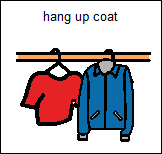 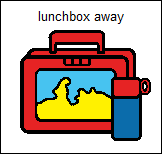 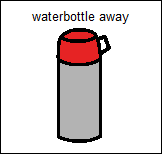 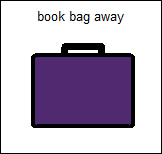 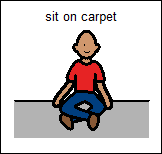 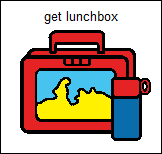 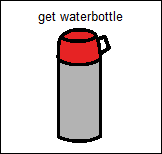 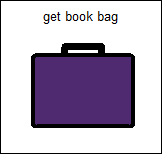 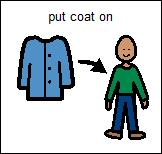 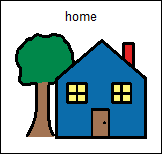 